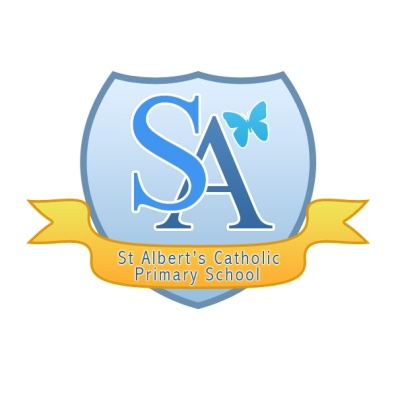 MondayTuesdayTuesdayWednesdayWednesdayThursdayThursdayFridayFriday8.55-9.05RegistrationMorning Challenge(Maths,SPAG,HW)RegistrationMorning Challenge(Maths,SPAG,HW)RegistrationMorning Challenge(Maths,SPAG,HW)RegistrationMorning Challenge(Maths,SPAG,HW)RegistrationMorning Challenge(Maths,SPAG,HW)RegistrationMorning Challenge(Maths,SPAG,HW)RegistrationMorning Challenge(Maths,SPAG,HW)RegistrationMorning Challenge(Maths,SPAG,HW)RegistrationMorning Challenge(Maths,SPAG,HW)9.00 – 9:20Information StationInformation StationInformation StationInformation StationInformation StationEnglishEnglishInformation StationInformation Station9:20– 10:20EnglishEnglishEnglishEnglishEnglishPEPEEnglishEnglish10:20 – 10:40SpellingSpellingSpellingSpellingSpellingEnglishEnglishSpellingSpelling10:40 – 10:55Break TimeBreak TimeBreak TimeBreak TimeBreak TimeBreak TimeBreak TimeBreak TimeBreak Time10:55 – 11:55MathsMathsMathsMathsMathsMathsMathsMathsMaths11:55 – 12:30Guided ReadGuided ReadGuided ReadGuided ReadGuided ReadGuided ReadGuided ReadGuided ReadGuided Read12:30 – 1:20Lunch TimeLunch TimeLunch TimeLunch TimeLunch TimeLunch TimeLunch TimeLunch TimeLunch Time1:20 – 2.20ART/DTART/DTGeography/HistoryGeography/HistoryREREScienceSciencePE2.20-3.00RE (40mins) RE (40mins) PSHEPSHERE RE Spelling/MusicSpelling/MusicSpanish3.00-3.15Home TimeCollective Worship: This is timetabled during different times dailyHome TimeCollective Worship: This is timetabled during different times dailyHome TimeCollective Worship: This is timetabled during different times dailyHome TimeCollective Worship: This is timetabled during different times dailyHome TimeCollective Worship: This is timetabled during different times dailyHome TimeCollective Worship: This is timetabled during different times dailyHome TimeCollective Worship: This is timetabled during different times dailyHome TimeCollective Worship: This is timetabled during different times dailyHome TimeCollective Worship: This is timetabled during different times daily3.15-4.15After School Clubs-Year 6 Tuesday (Gymnastics) 3.15-4.15pmAfter School Clubs-Year 6 Tuesday (Gymnastics) 3.15-4.15pmAfter School Clubs-Year 6 Tuesday (Gymnastics) 3.15-4.15pmAfter School Clubs-Year 6 Tuesday (Gymnastics) 3.15-4.15pmAfter School Clubs-Year 6 Tuesday (Gymnastics) 3.15-4.15pmAfter School Clubs-Year 6 Tuesday (Gymnastics) 3.15-4.15pmAfter School Clubs-Year 6 Tuesday (Gymnastics) 3.15-4.15pmAfter School Clubs-Year 6 Tuesday (Gymnastics) 3.15-4.15pmAfter School Clubs-Year 6 Tuesday (Gymnastics) 3.15-4.15pm